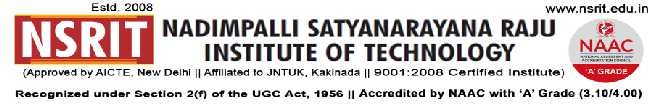 SONTYAM, ANANDAPURAM, Visakhapatnam-531173NSRIT/CIRCULAR/2019-20/111							Date : 07.01.2020CIRCULARIn view of Sankranthi declared for college from 12.01.2020 (Sunday) to 19.01.2020 (Sunday) the hostels & canteen will remain closed as given below :		Hostels of  both girls & boys will remain closed from 12.1.2020 (Sunday) to 18.01.2020 (Saturday)  and reopen on 19.1.2020 (Sunday).	College canteen will also remain closed from 12.1.2020 (Sunday) to 18.1.2020 (Saturday) and reopen in the morning of  19.1.2020 (Sunday).							PRINCIPALCopy to Secretary: for kind information.Correspondent: for kind information.A.O: for information Chief Warden (Boys) : for information and circulate among all the hostlers. Chief  Warden (Girls) : for information and circulate among all the hostlers. Canteen Contractor : for information.Chief Warden(Boys)Chief Warden (Girls)Canteen Contractor